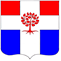 Администрациямуниципального образования  Плодовское  сельское  поселениемуниципального образования  Приозерский  муниципальный районЛенинградской  областиП О С Т А Н О В Л Е Н И Еот 13 июня 2017 года   №  141В соответствии с пунктом 3 статьи 38 Федерального закона от 05.04.2013г. № 44-ФЗ «О контрактной системе в сфере закупок, товаров, работ, услуг для обеспечения государственных и муниципальных нужд»,  Федеральным законом от 06.10.2003 г. № 131-ФЗ «Об общих принципах организации местного самоуправления в Российской Федерации», Приказом Минэкономразвития России от 29.10.2013г. № 631 «Об утверждении Типового положения (регламента) о контрактной службе» администрация муниципального образования Плодовское сельское поселение ПОСТАНОВЛЯЕТ:1. Утвердить Положение о контрактной службе администрации муниципального образования Плодовское сельское поселение (приложение   № 1). 2. Опубликовать настоящее постановление в средствах массовой информации, разместить в сети Интернет на официальном сайте администрации муниципального образования Плодовское сельское поселение. 3. Постановление вступает в силу с момента его официального опубликования.4. Контроль за исполнением настоящего постановления оставляю за собой. Глава администрации                                                                                              О. В. Кустова С приложением можно ознакомиться на сайте: www.plodovskoe.spblenobl.ru Об утверждении Положения о контрактной службе администрации муниципального образования  Плодовское сельское поселение  